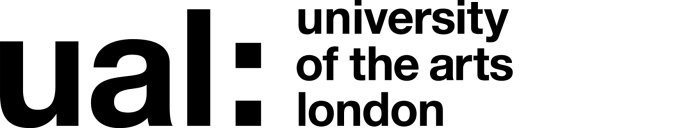 Please complete...Signed  HCox 									 Date of last review 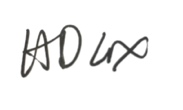 Nov 2018					(Recruiting Manager)Job Title:   Learning Technologist 0.6		 Grade:      5The application form sets out a number of competence questions related to some of the following selection criteria. Shortlisting will be based on your responses to these questions. Please make sure you provide evidence to demonstrate clearly how you meet these criteriaLast updated:  Dec 2018HERA 000157JOB DESCRIPTION AND PERSON SPECIFICATIONJOB DESCRIPTION AND PERSON SPECIFICATIONJOB DESCRIPTION AND PERSON SPECIFICATIONJOB DESCRIPTION AND PERSON SPECIFICATIONJob Title: 
Learning Technologist (0.6 FTE)Job Title: 
Learning Technologist (0.6 FTE)Accountable to: 
Programme/Director/Course Leader, EMBA for the Screen IndustriesAccountable to: 
Programme/Director/Course Leader, EMBA for the Screen IndustriesContract Length: permanent FTE: 0.6  / 21 hours per weekFTE: 0.6  / 21 hours per weekWeeks per year: 52Salary: £22,806 - £27,361 (pro rata to £38,010 - £45,603 Salary: £22,806 - £27,361 (pro rata to £38,010 - £45,603 Grade: 5 Grade: 5 College: London College of CommunicationCollege: London College of CommunicationLocation: Elephant & CastleLocation: Elephant & CastlePurpose of Role: To develop and support the use of technologies in the blended (primarily online) EMBA for the Screen Industries and to design & develop online learning activities in collaboration with the course team. The role will involve working with academic, administration and technical support staff, to design, develop and maintain high quality learning resources / activities to demanding timescales and exacting specifications. This will require a good knowledge digital learning platforms and ideally UAL’s platforms, which currently include Moodle, Blackboard Collaborate, Turnitin, Wordpress and Mahara, as well content development tools and multi-media applications. The post holder will also create support materials and provide training for staff and students on the EMBA for the Screen Industries, as well as actively providing support and troubleshooting for all users of the course’s VLE and associated applications.Purpose of Role: To develop and support the use of technologies in the blended (primarily online) EMBA for the Screen Industries and to design & develop online learning activities in collaboration with the course team. The role will involve working with academic, administration and technical support staff, to design, develop and maintain high quality learning resources / activities to demanding timescales and exacting specifications. This will require a good knowledge digital learning platforms and ideally UAL’s platforms, which currently include Moodle, Blackboard Collaborate, Turnitin, Wordpress and Mahara, as well content development tools and multi-media applications. The post holder will also create support materials and provide training for staff and students on the EMBA for the Screen Industries, as well as actively providing support and troubleshooting for all users of the course’s VLE and associated applications.Purpose of Role: To develop and support the use of technologies in the blended (primarily online) EMBA for the Screen Industries and to design & develop online learning activities in collaboration with the course team. The role will involve working with academic, administration and technical support staff, to design, develop and maintain high quality learning resources / activities to demanding timescales and exacting specifications. This will require a good knowledge digital learning platforms and ideally UAL’s platforms, which currently include Moodle, Blackboard Collaborate, Turnitin, Wordpress and Mahara, as well content development tools and multi-media applications. The post holder will also create support materials and provide training for staff and students on the EMBA for the Screen Industries, as well as actively providing support and troubleshooting for all users of the course’s VLE and associated applications.Purpose of Role: To develop and support the use of technologies in the blended (primarily online) EMBA for the Screen Industries and to design & develop online learning activities in collaboration with the course team. The role will involve working with academic, administration and technical support staff, to design, develop and maintain high quality learning resources / activities to demanding timescales and exacting specifications. This will require a good knowledge digital learning platforms and ideally UAL’s platforms, which currently include Moodle, Blackboard Collaborate, Turnitin, Wordpress and Mahara, as well content development tools and multi-media applications. The post holder will also create support materials and provide training for staff and students on the EMBA for the Screen Industries, as well as actively providing support and troubleshooting for all users of the course’s VLE and associated applications.Duties and Responsibilities:To develop and support the use of technologies in the EMBA for the Screen Industries to enhance learning and teachingTo design & develop online learning activities in collaboration with the course teamContent DevelopmentTo assist the course team in evaluating the effectiveness of their online (or other) materials and coursesTo work alongside academic, technical and administrative staff to design, develop and implement effective online and blended learning To develop other digital and web-based technologies appropriate to learning and teaching To ensure compliance with legislation concerning accessibility and usability in e-learning To undertake research, monitor and/or formally evaluate projects or initiatives as required. 
Project Management To plan and monitor the delivery of projects, taking corrective action where necessaryTo liaise with academic, technical and administrative staff to ensure quality and consistency of delivery.Support and TrainingTo design and develop guides, toolkits, videos and workshop materials to support the use of learning technologies by staff and students on the EMBA for the Screen IndustriesTo provide pedagogic advice, guidance, encouragement and support on the use of learning technologies to staff and studentsTo increase colleagues' awareness of existing practice in technology-supported learning and teaching, and through internal and external networking to enable the exchange of ideas and experience To fully utilise University and other information and communication technologies in order to facilitate and enhance students’ learning experiences and organisational effectiveness.To engage in regular monitoring and review of the quality of the teaching and learning provision in accordance with the procedures of the University.To support online synchronous teaching sessionsGeneralTo take responsibility for general VLE administration and content management.To actively keep abreast of developments in learning technologies, particularly in Higher Education in order to improve and enhance learning technologies support provision in the EMBA for the Screen Industries.To undertake a range of networking activities such as liaising with colleagues in other colleges within UAL, with the aim of sharing expertise and best practice.To perform such duties consistent with your role as may from time to time be assigned to you anywhere within the UniversityTo undertake health and safety duties and responsibilities appropriate to the roleTo work in accordance with the University’s Equal Opportunities Policy and the Staff Charter, promoting equality and diversity in your workTo undertake continuous personal and professional development, and to support it for any staff you manage through effective use of the University’s Planning, Review and Appraisal scheme and staff development opportunitiesTo make full use of all information and communication technologies in adherence to data protection policies to meet the requirements of the role and to promote organisational effectivenessTo conduct all financial matters associated with the role in accordance with the University’s policies and procedures, as laid down in the Financial RegulationsDuties and Responsibilities:To develop and support the use of technologies in the EMBA for the Screen Industries to enhance learning and teachingTo design & develop online learning activities in collaboration with the course teamContent DevelopmentTo assist the course team in evaluating the effectiveness of their online (or other) materials and coursesTo work alongside academic, technical and administrative staff to design, develop and implement effective online and blended learning To develop other digital and web-based technologies appropriate to learning and teaching To ensure compliance with legislation concerning accessibility and usability in e-learning To undertake research, monitor and/or formally evaluate projects or initiatives as required. 
Project Management To plan and monitor the delivery of projects, taking corrective action where necessaryTo liaise with academic, technical and administrative staff to ensure quality and consistency of delivery.Support and TrainingTo design and develop guides, toolkits, videos and workshop materials to support the use of learning technologies by staff and students on the EMBA for the Screen IndustriesTo provide pedagogic advice, guidance, encouragement and support on the use of learning technologies to staff and studentsTo increase colleagues' awareness of existing practice in technology-supported learning and teaching, and through internal and external networking to enable the exchange of ideas and experience To fully utilise University and other information and communication technologies in order to facilitate and enhance students’ learning experiences and organisational effectiveness.To engage in regular monitoring and review of the quality of the teaching and learning provision in accordance with the procedures of the University.To support online synchronous teaching sessionsGeneralTo take responsibility for general VLE administration and content management.To actively keep abreast of developments in learning technologies, particularly in Higher Education in order to improve and enhance learning technologies support provision in the EMBA for the Screen Industries.To undertake a range of networking activities such as liaising with colleagues in other colleges within UAL, with the aim of sharing expertise and best practice.To perform such duties consistent with your role as may from time to time be assigned to you anywhere within the UniversityTo undertake health and safety duties and responsibilities appropriate to the roleTo work in accordance with the University’s Equal Opportunities Policy and the Staff Charter, promoting equality and diversity in your workTo undertake continuous personal and professional development, and to support it for any staff you manage through effective use of the University’s Planning, Review and Appraisal scheme and staff development opportunitiesTo make full use of all information and communication technologies in adherence to data protection policies to meet the requirements of the role and to promote organisational effectivenessTo conduct all financial matters associated with the role in accordance with the University’s policies and procedures, as laid down in the Financial RegulationsDuties and Responsibilities:To develop and support the use of technologies in the EMBA for the Screen Industries to enhance learning and teachingTo design & develop online learning activities in collaboration with the course teamContent DevelopmentTo assist the course team in evaluating the effectiveness of their online (or other) materials and coursesTo work alongside academic, technical and administrative staff to design, develop and implement effective online and blended learning To develop other digital and web-based technologies appropriate to learning and teaching To ensure compliance with legislation concerning accessibility and usability in e-learning To undertake research, monitor and/or formally evaluate projects or initiatives as required. 
Project Management To plan and monitor the delivery of projects, taking corrective action where necessaryTo liaise with academic, technical and administrative staff to ensure quality and consistency of delivery.Support and TrainingTo design and develop guides, toolkits, videos and workshop materials to support the use of learning technologies by staff and students on the EMBA for the Screen IndustriesTo provide pedagogic advice, guidance, encouragement and support on the use of learning technologies to staff and studentsTo increase colleagues' awareness of existing practice in technology-supported learning and teaching, and through internal and external networking to enable the exchange of ideas and experience To fully utilise University and other information and communication technologies in order to facilitate and enhance students’ learning experiences and organisational effectiveness.To engage in regular monitoring and review of the quality of the teaching and learning provision in accordance with the procedures of the University.To support online synchronous teaching sessionsGeneralTo take responsibility for general VLE administration and content management.To actively keep abreast of developments in learning technologies, particularly in Higher Education in order to improve and enhance learning technologies support provision in the EMBA for the Screen Industries.To undertake a range of networking activities such as liaising with colleagues in other colleges within UAL, with the aim of sharing expertise and best practice.To perform such duties consistent with your role as may from time to time be assigned to you anywhere within the UniversityTo undertake health and safety duties and responsibilities appropriate to the roleTo work in accordance with the University’s Equal Opportunities Policy and the Staff Charter, promoting equality and diversity in your workTo undertake continuous personal and professional development, and to support it for any staff you manage through effective use of the University’s Planning, Review and Appraisal scheme and staff development opportunitiesTo make full use of all information and communication technologies in adherence to data protection policies to meet the requirements of the role and to promote organisational effectivenessTo conduct all financial matters associated with the role in accordance with the University’s policies and procedures, as laid down in the Financial RegulationsDuties and Responsibilities:To develop and support the use of technologies in the EMBA for the Screen Industries to enhance learning and teachingTo design & develop online learning activities in collaboration with the course teamContent DevelopmentTo assist the course team in evaluating the effectiveness of their online (or other) materials and coursesTo work alongside academic, technical and administrative staff to design, develop and implement effective online and blended learning To develop other digital and web-based technologies appropriate to learning and teaching To ensure compliance with legislation concerning accessibility and usability in e-learning To undertake research, monitor and/or formally evaluate projects or initiatives as required. 
Project Management To plan and monitor the delivery of projects, taking corrective action where necessaryTo liaise with academic, technical and administrative staff to ensure quality and consistency of delivery.Support and TrainingTo design and develop guides, toolkits, videos and workshop materials to support the use of learning technologies by staff and students on the EMBA for the Screen IndustriesTo provide pedagogic advice, guidance, encouragement and support on the use of learning technologies to staff and studentsTo increase colleagues' awareness of existing practice in technology-supported learning and teaching, and through internal and external networking to enable the exchange of ideas and experience To fully utilise University and other information and communication technologies in order to facilitate and enhance students’ learning experiences and organisational effectiveness.To engage in regular monitoring and review of the quality of the teaching and learning provision in accordance with the procedures of the University.To support online synchronous teaching sessionsGeneralTo take responsibility for general VLE administration and content management.To actively keep abreast of developments in learning technologies, particularly in Higher Education in order to improve and enhance learning technologies support provision in the EMBA for the Screen Industries.To undertake a range of networking activities such as liaising with colleagues in other colleges within UAL, with the aim of sharing expertise and best practice.To perform such duties consistent with your role as may from time to time be assigned to you anywhere within the UniversityTo undertake health and safety duties and responsibilities appropriate to the roleTo work in accordance with the University’s Equal Opportunities Policy and the Staff Charter, promoting equality and diversity in your workTo undertake continuous personal and professional development, and to support it for any staff you manage through effective use of the University’s Planning, Review and Appraisal scheme and staff development opportunitiesTo make full use of all information and communication technologies in adherence to data protection policies to meet the requirements of the role and to promote organisational effectivenessTo conduct all financial matters associated with the role in accordance with the University’s policies and procedures, as laid down in the Financial RegulationsKey Working Relationships: Managers and other staff, and external partners, suppliers etc., with whom regular contact is required.Programme Director (Film & Television)Course Leader (EMBA for the Screen Industries)College & wider university Digital Learning staff Teaching staffProgramme Administration staffKey Working Relationships: Managers and other staff, and external partners, suppliers etc., with whom regular contact is required.Programme Director (Film & Television)Course Leader (EMBA for the Screen Industries)College & wider university Digital Learning staff Teaching staffProgramme Administration staffKey Working Relationships: Managers and other staff, and external partners, suppliers etc., with whom regular contact is required.Programme Director (Film & Television)Course Leader (EMBA for the Screen Industries)College & wider university Digital Learning staff Teaching staffProgramme Administration staffKey Working Relationships: Managers and other staff, and external partners, suppliers etc., with whom regular contact is required.Programme Director (Film & Television)Course Leader (EMBA for the Screen Industries)College & wider university Digital Learning staff Teaching staffProgramme Administration staffSpecific Management ResponsibilitiesBudgets:	N/AStaff:		N/AOther:	(e.g. accommodation; equipment):Specific Management ResponsibilitiesBudgets:	N/AStaff:		N/AOther:	(e.g. accommodation; equipment):Specific Management ResponsibilitiesBudgets:	N/AStaff:		N/AOther:	(e.g. accommodation; equipment):Specific Management ResponsibilitiesBudgets:	N/AStaff:		N/AOther:	(e.g. accommodation; equipment):Person Specification Person Specification Specialist Knowledge/QualificationsRecognised qualification in a relevant  field, such as pedagogy/learning/technology/new mediaA recognised and accredited teaching qualification, e.g. PG Cert (desirable)In-depth knowledge of the use of a range of appropriate design and web authoring software and productivity tools, including:MS Word, ExcelProject (desirable)EmailWeb/InternetMoodle (or other VLE)Mahara (desirable)Blackboard Collaborate (desirable)WordPress (desirable)Adobe Creative Suite (desirable)Good understanding of and familiarity with a range of different content delivery mechanisms, e.g. (web, mobile, podcast etc.), dynamic and collaborative resource development (blogs, wikis etc.)Knowledge of pedagogies for online and distance learningAn interest in and knowledge of creative arts & communication disciplines and discourses (desirable)Relevant Experience Relevant experience of designing and implementing digital learning projects, e.g. developing course materials for VLEs in Higher EducationExperience of designing blended/online coursesExperience of teaching both online and in a classroom environmentExperience of supporting learning technologies in an academic environmentExperience of implementing accessibility and usability principles (desirable)Experience of teaching and/or training, both groups and one-to-one (desirable)Experience of teaching or professional practice in a liberal arts or humanities-related field, such as arts and/or cultural event management, creative sector policy, or art, design or creative cultural practice (desirable)Communication SkillsCommunicates effectively orally and in writing adapting the message for a diverse audience in an inclusive and accessible wayResearch, Teaching and LearningApplies innovative approaches in teaching, learning or professional practice to support excellent teaching, pedagogy and inclusivityResearch, Teaching and LearningApplies own research to develop learning and assessment practiceProfessional Practice Contributes to advancing professional practice/research or scholarly activity in own area of specialism Planning and managing resourcesPlans, prioritises and manages resources effectively to achieve long term objectivesTeamworkWorks collaboratively in a team and where appropriate across or with different professional groupsStudent experience or customer serviceBuilds and maintains positive relationships with students or customersCreativity, Innovation and Problem Solving Suggests practical solutions to new or unique problems